Data items collected by the eGov Honorary Consular Officer NOA Request but not collected by the DS-2005 Form;Appointee Information:Was the individual an official or the dependent of an official previously assigned to any post in the United States?:NoneUnknown/YesPID Number Other Name (if applicable)Does applicant possess citizenship with another country?:YesCountry of another citizenshipNoDocument Type:Green CardGreen Card NumberExpiration DateApplicant Locally Engaged/Hired:YesNo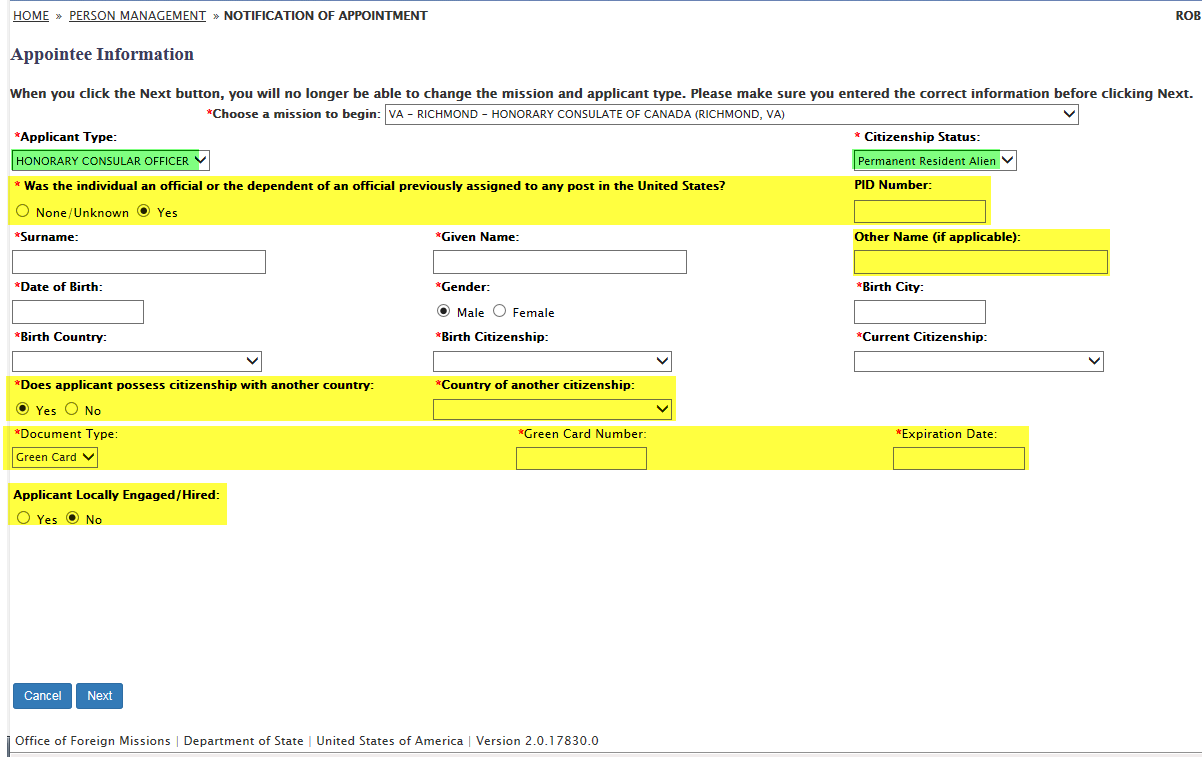 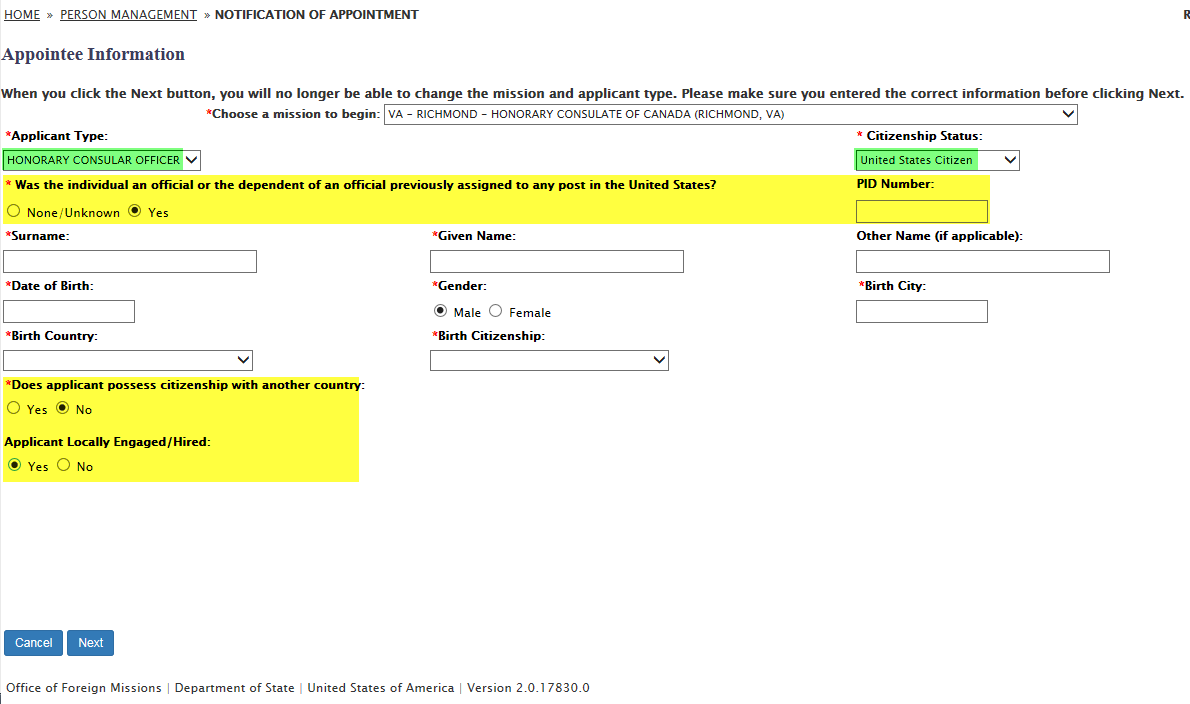 Residence Address:Residence Country:  United StatesCanadaMexico  Email Address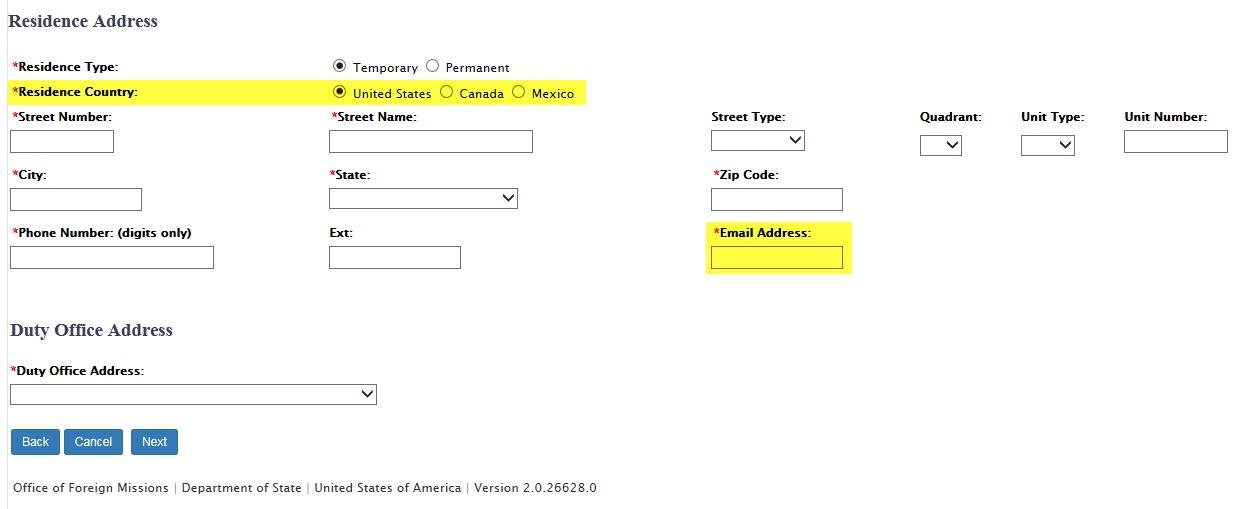 Predecessor Information: Other Name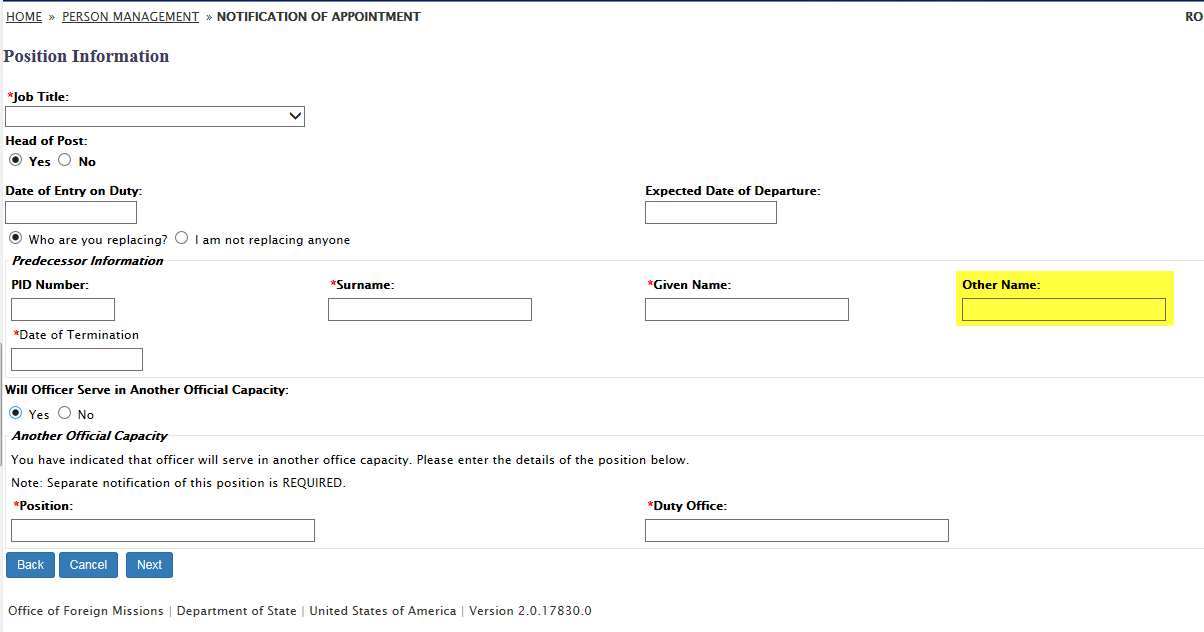 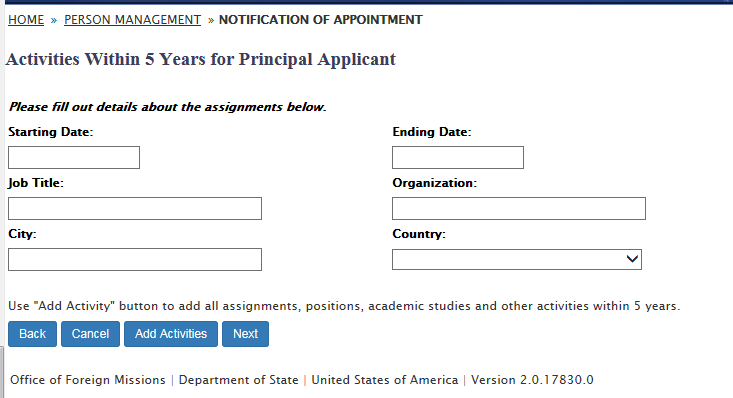 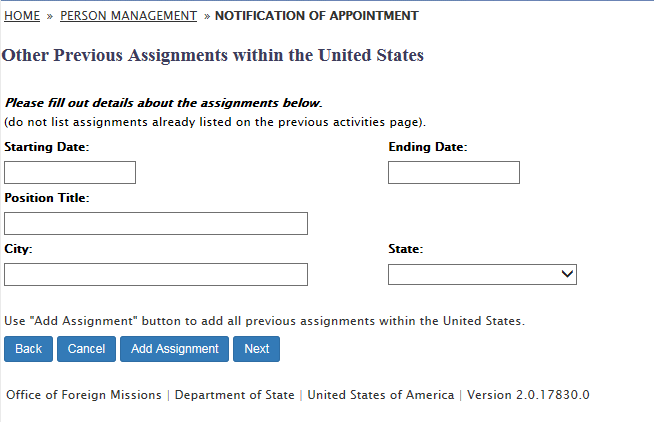 Immediate Family Member(s) Forming Part of Principal's household: PID (If applicable)Birth CitizenshipCitizenship StatusVisa Foil NumberI-94 Number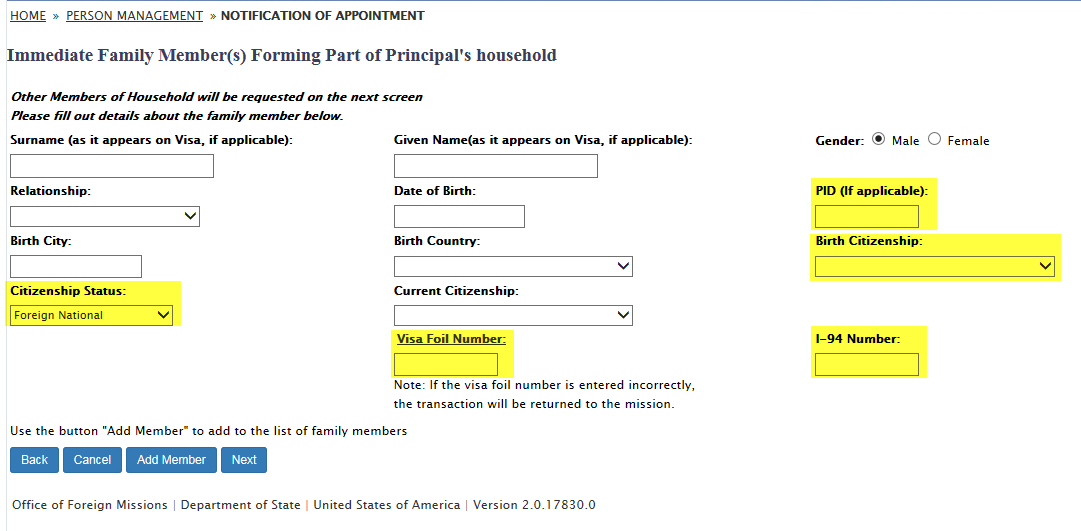 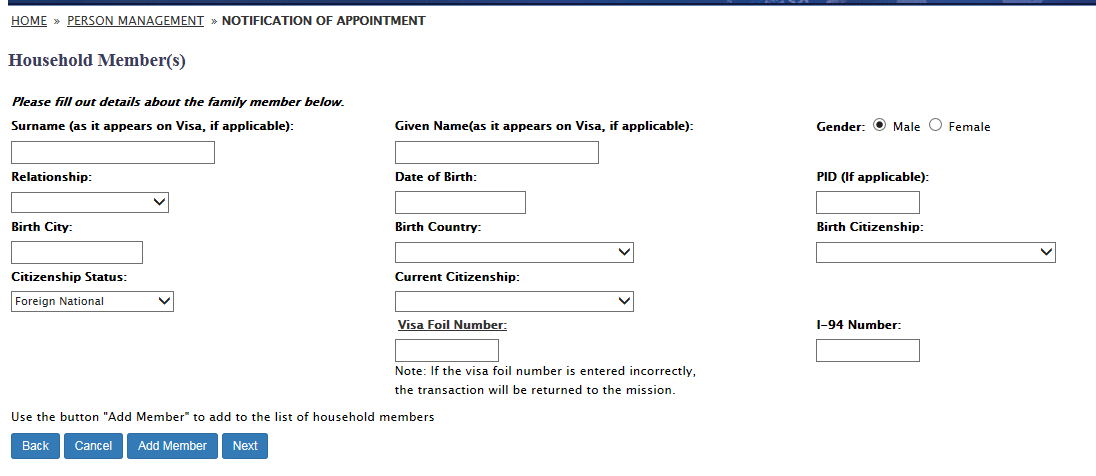 Family Members Working in the United States for Foreign Government or International Organization: Relationship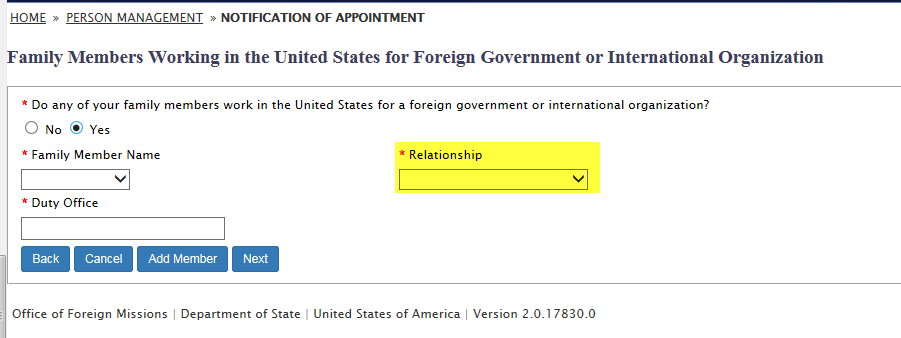 Documents:DIPLOMATIC NOTEOPTIONAL DOCUMENT FOR NAMELAST, NAMEFIRST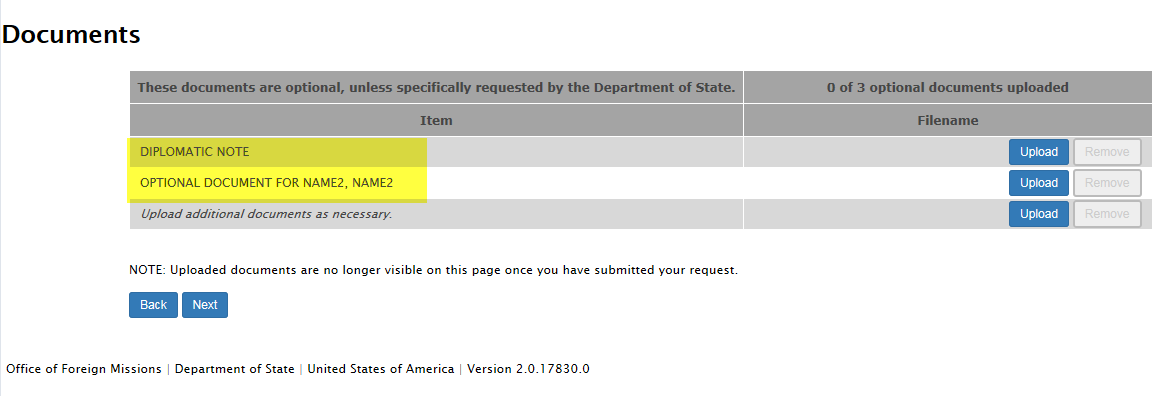 Remarks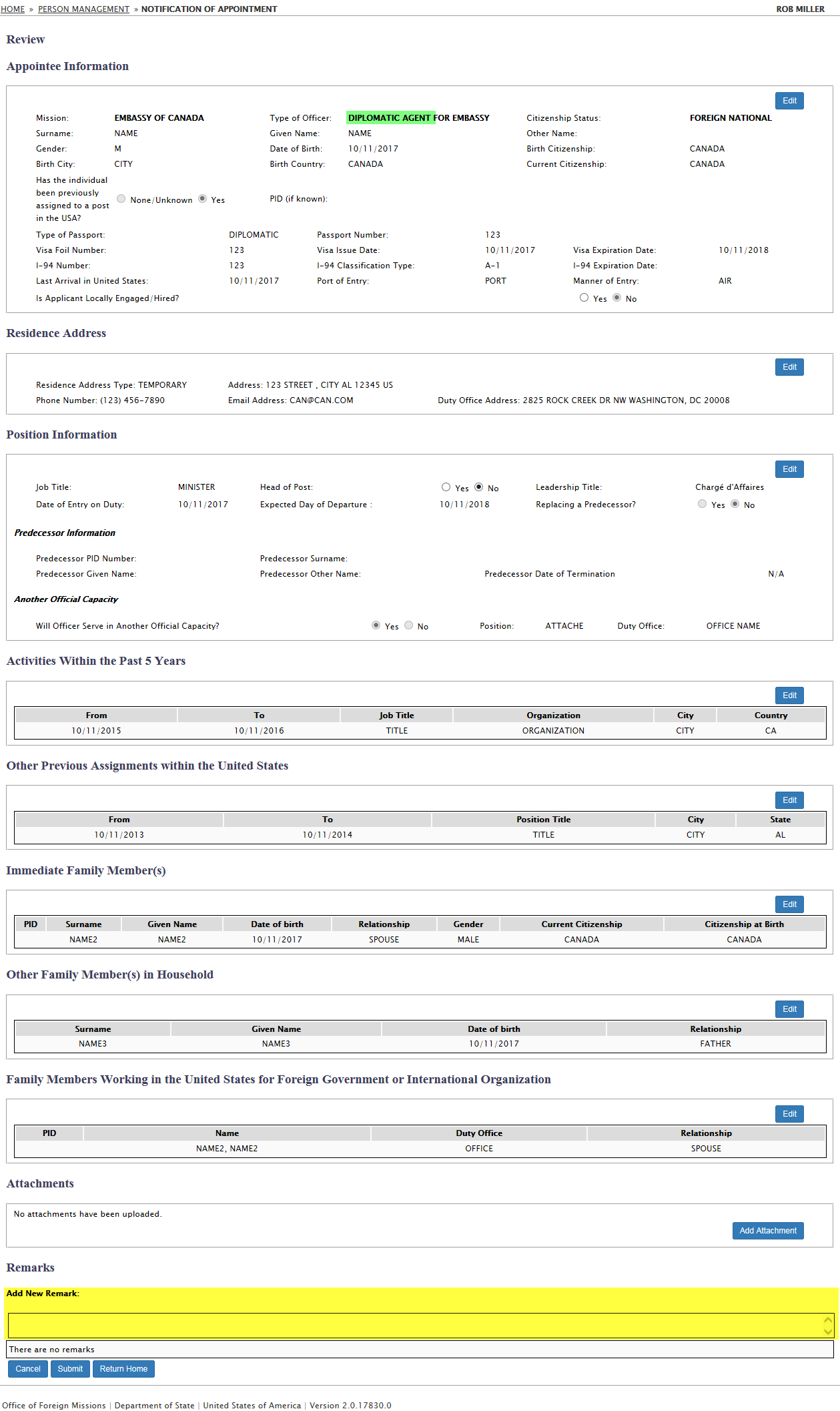 